Publicado en Madrid el 27/02/2024 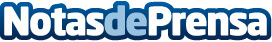 EXTE adquiere la empresa italiana de tecnología publicitaria Talks MediaLa adquisición de Talks Media y Pubtech, empresas de Skip Group, por parte de EXTE es un paso más en el continuo fortalecimiento de su expansión internacionalDatos de contacto:MónicaRedacción662018925Nota de prensa publicada en: https://www.notasdeprensa.es/exte-adquiere-la-empresa-italiana-de Categorias: Internacional Nacional Comunicación Marketing Digital Actualidad Empresarial http://www.notasdeprensa.es